Лабораторное занятие № 8Тема: Решение типовых задач по вариантамЦель занятия: Освоение основ объектно – ориентированного программирования (ООП) в языке  PHP Необходимые инструментальные средства : персональный компьютер , Денвер, Notepad++, браузер  .Задания:Ознакомьтесь с понятием класс и создание на языке PHP учебной программы ;В среде Notepad++  написать и протестировать учебную программу. Сформировать класс Users c тремя свойствами  :  name,login, password. Создать и сохранить  файл с именем index. php в папках  www=>test на локальном сервере Localhost.Методические рекомендации к выполнению лабораторной работы  10	Освоение технологий объектно - ориентированного программирования  способствует повышению культуры структурного программирования в средах PHP+MySQL .  Проектирование ООП кода связано  фундаментальным понятием класса и его свойств.  Предлагаемый в методическом указании  порядок действий ориентирован на возможности локального сервера Localhost. Создадим среде Notepad++ нижеприведенный код программы   и рассмотрим основные понятия класса и его свойств на примере.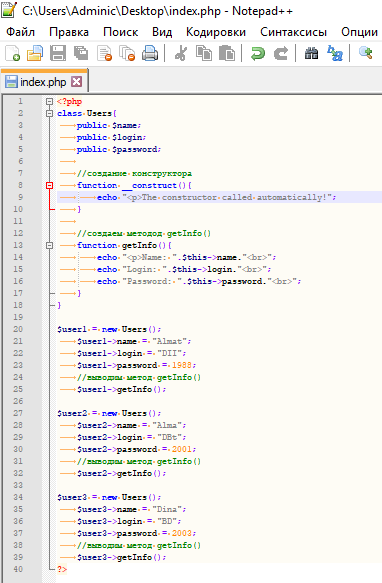 	Рисунок 28-среда проектирования программ Notepad++Как видно программа работает  структурирует  класс Users за счет фактических значений своих свойств получаем три объекта. Значения объектов определены в переменных с именами  Almat, Alma, Dina(смотри рисунок 29)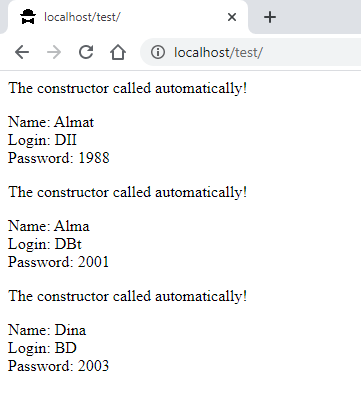 Рисунок 29- экран браузера после выполнения ООП с  командами РНР Таким образом в процедурном программировании функциональные возможности объекта описываются непосредственно в теле процедуры, в ООП функциональные  возможности описываются как метод внутри класса.Опишем на примере объекта автомобиль его свойства и методы [http://bourabai.kz/php/php-oop1.htm   ].<?php//описание объектаclass Car{	//свойства	public $year = 2003;	public $speed;	public $model;	//создаем метод	public function takeSpeed(){	  //здесь метод что-то делает          echo "Скорость автомобиля = ";	}}//создание объекта$car1 = new Car();$car2 = new Car();?>Главное отличие ООП заключается в том, что  доступ к методу и к его свойству также структурирован. Например: $car1->takeSpeed().Ниже приведенный пример иллюстрирует возможности ООП языка PHP при написании структурированного кода с обращениями к свойствам объекта и его методам.<?php//описание объектаclass Car{	//свойства	public $year = 2003;	public $speed;	public $model;	//метод	public function takeSpeed(){		//здесь метод что-то делает		echo "Car velocity = ";	}}//создание объекта$car1 = new Car();//получаем доcтуп к методу$car1->takeSpeed();$car2 = new Car();?>	На рисунке 30 приведен скриншот  браузера  ООП  на PHP .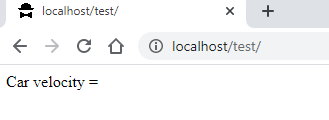 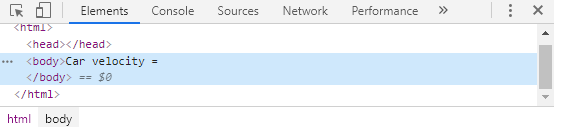 Итак, в результате выполнения  лабораторной работы с помощью  учебной программе изучены понятия класса, свойств и методов объекта ООП на языке РНР .  Код программы размещен на локальном сервере и выполнен на РНР 5.  По данной лабораторной работе обучающиеся должны написать отчет по приложенной форме и публично его защитить. 